4. 5. 2020. – MAJČIN DAN – Poštovani roditelji i dragi učenici,U nedjelju, 10. 5. 2020. slavimo Majčin dan.Naša današnja tema je OBITELJ - ZAHVALNOST s naglaskom na MAJČIN DAN.Ovo su vaši zadatci:Odgonetnite rečenicu u kvizu Za Majčin dan na poveznici: https://wordwall.net/hr/resource/729397/vjeronauk/za-maj%c4%8din-danRazmislite što je za vas obitelj i kako možemo nekome izraziti (pokazati) zahvalnost. U rješavanju ovoga zadatka može vam pomoći razmišljanje vaših vršnjaka o tome što je obitelj za njih na poveznici: https://www.youtube.com/watch?v=ZEQxG6kVHjo&list=PLgrvM2s1LQ_f61TaewqHRCZ9_BwnFREv6&index=6   Mali veliki 4.2.2017. - ObiteljZahvalimo Dobrome Bogu na našim obiteljima.Za svoje majke i bake izmolite jednu Zdravo Mariju i Slava Ocu da im zahvalimo na svemu dobru koje za vas čine, te neka im Bog dadne snage i jakosti za sve što im je u životu potrebno.U drugom dijelu zadatka sami odlučite što želite napraviti za Majčin dan.Možda izraditi prigodnu čestitku, pomoći majci u nekom poslu... (i sve ostalo dobro što smislite).            (ideje s interneta)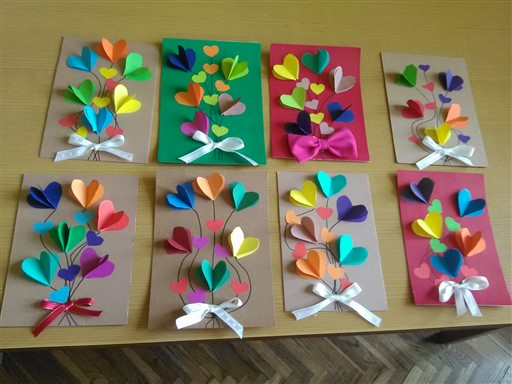 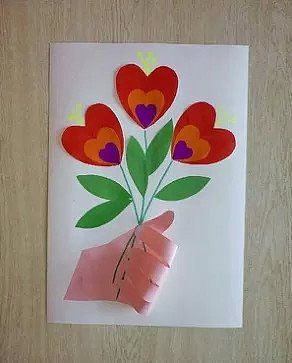 Do ponedjeljka, 11. 5. 2020. molim vas riješite ove zadatke. Do idućeg tjedna neka vas prati mir i dobro.